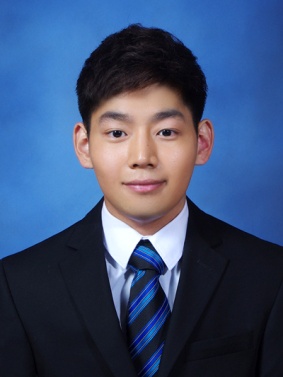 Sung Yup Benny Han
010-5420-5910
shan12@binghamton.edu
Personal Information Gender: MaleDate of Birth: 09 October 1991Nationality: South KoreaWork Permit: F-2 VisaCountry of Citizenship: United StatesEducationThe State University of Binghamton, Binghamton NYBachelor of Science in Biochemistry (B.S.), 2013Courses in Chemistry, Biology, Physics, and AnthropologyCourses in Math: CalculusSkillsFluent in English and Korean: Resided in the United States for 11 yearsCareer ExperiencesBest Prep Academy- English Tutor: June- September 2009, June-September 2010English tutor for intellectually disabled child: May- September 2010 SAT tutor at Golden Key Academy: June- September 2011Hospital Volunteer; May- August 2011, May- August 2012Office JobTranslator for Korean patientsPrivate Chemistry tutor: October-December 2012Interned under Plastic Surgeon, Dr. Otterburn: May-August 2012Extra-Curricular Activities and InterestsEnrolled in Medical Interpreting Program